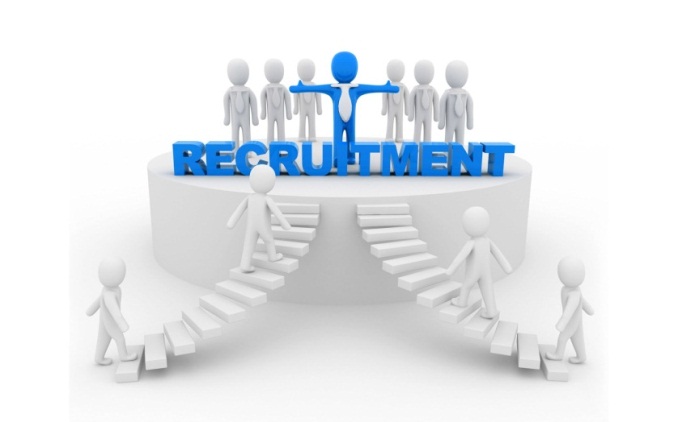 Business Recruitment  